EXAMPLES OF CORRECT PICTURES TO SUBMIT TO JUDGES: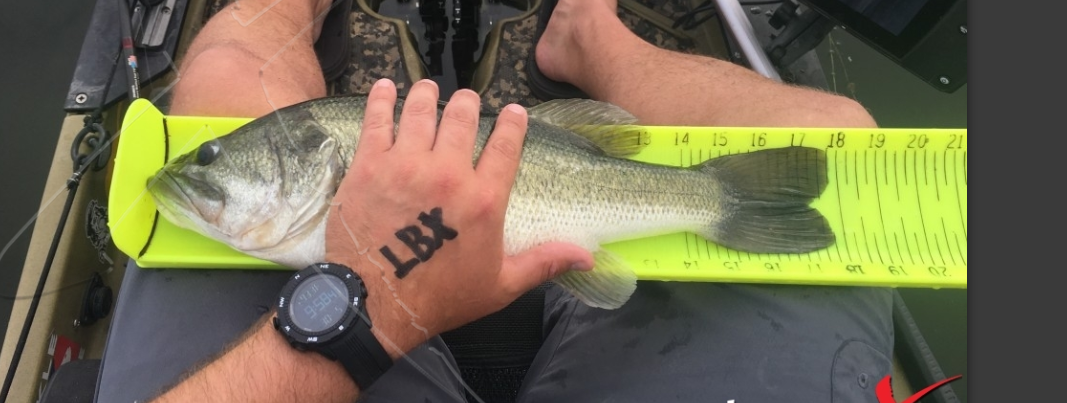 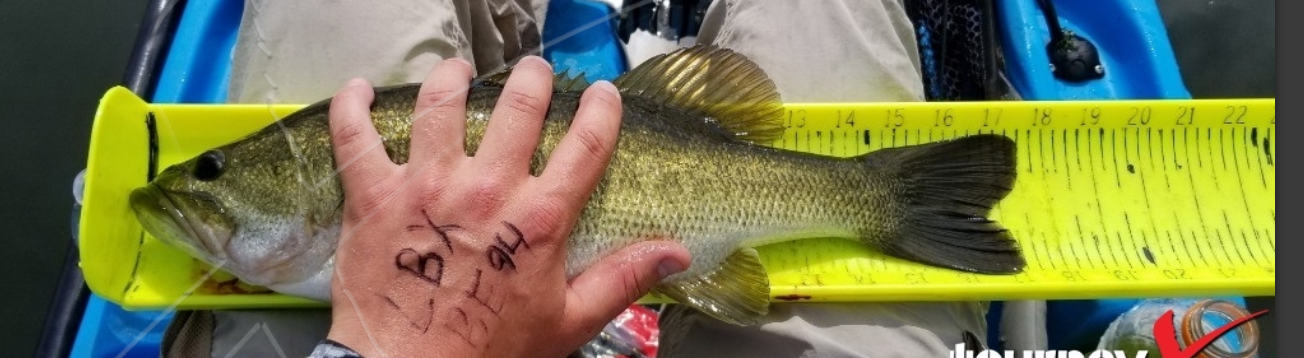 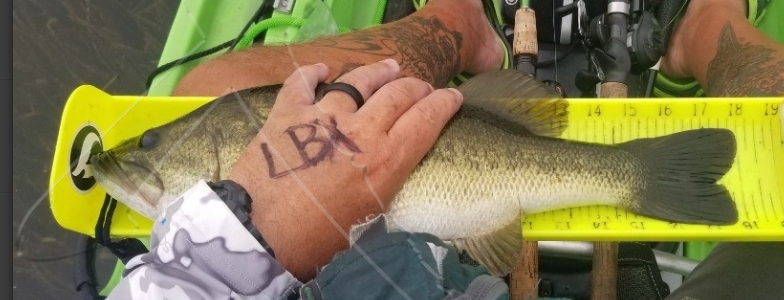 